name _______________  block _____   Week x Week #19:  1/27 – 2/3, 2017Solve each problem.  Make sure that you show ALL WORK involved in solving the problem in order to get full credit.name _______________  block _____   Week x Week #19:  1/27 – 2/3, 2017Solve each problem.  Make sure that you show ALL WORK involved in solving the problem in order to get full credit.Simplify:132 – 2.52Write the equation for the line that goes through these points:Put the following numbers in order from least to greatest:A square puzzle has an area of 289 in2.  What is the perimeter of the puzzle?Write the equation of the line that has a slope of  and goes through the point (15,6).What is the slope of the line that goes through the points (5,3) and (-5,9)?Simplify:132 – 2.52Write the equation for the line that goes through these points:Put the following numbers in order from least to greatest:A square puzzle has an area of 289 in2.  What is the perimeter of the puzzle?Write the equation of the line that has a slope of  and goes through the point (15,6).What is the slope of the line that goes through the points (5,3) and (-5,9)?The Ricci family is building a new house on a square foundation.  The floor area of the house is 1,316 ft2.  What is the length of one wall of the house, to the nearest foot?What is the perimeter of the Ricci’s new house?If this prism is only filled one-third of the way with water, what is the volume of the water?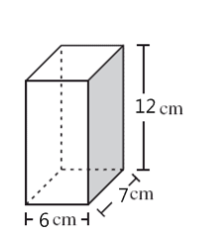 Each square root is between two consecutive integers.  Name the integers:Find the length of the hypotenuse of a triangle with coordinates (2,7), (2,0), and (10,7)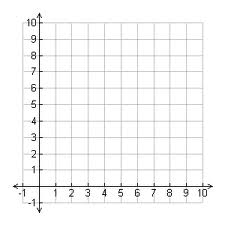 The Ricci family is building a new house on a square foundation.  The floor area of the house is 1,316 ft2.  What is the length of one wall of the house, to the nearest foot?What is the perimeter of the Ricci’s new house?If this prism is only filled one-third of the way with water, what is the volume of the water?Each square root is between two consecutive integers.  Name the integers:Find the length of the hypotenuse of a triangle with coordinates (2,7), (2,0), and (10,7)